السيرة العلميةالاسم		:	الدكتور أحمد سعيد أحمد شيخ السروجية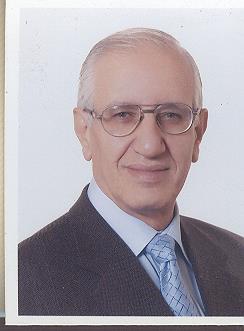 العنوان		:	جبل اللويبدة  ص.ب (910232)  تلفون 624011 عمان، الأردن.مكان وتاريخ الولادة:	عمان  3/7/1941مالحالة الاجتماعية:	متزوج المؤهلات العلمية:شهادة الدراسة الثانوية الأردنية ، 1958م.شهادة الدراسة الثانوية المصرية، 1959م.بكالوريوس الطب والجراحة (درجة الشرف) ، 1965م.زمالة كلية الجراحين الملكية، أدنبرةFRCS ،1973م.شهادة المعادلة الأمريكية  ECFMG  ، 1973م.منالأعمال العلمية:البحوث العلمية:دور التعريب في نقل المعرفة، ندوة تعريب الطب، وتدريس الطب باللغة العربية، المؤتمر الطبي الأردني السابع والمؤتمر الأول لاتحاد أطباء الجلد العرب، المجلة الطبية الأردنية، المجلد 22 عدد 2  1988م.  ص 233 - 239التعريـب وأهميته الحضارية، السماعة، نقابة الأطباء الأردنية ، العدد 48 ، ص 45-47.تعريب العلوم الصحية ضرورة حضارية، المحاضرة الثالثة، الموسم الثقافي السابع لمجمع اللغة العربية الأردني ، 1409هـ / 1989م، ص . 105 – 121 ندوة توحيـد تعريب المصطلح الطبي ، اتحاد مجامع اللغة العربية، بيت الحكمة، تونس ، أيار، 1992.كتب مترجمة إلى العربية:جراحة الغدتين الصماوين، الدرقية والدريقية، تأليف لورلو كلارك،الجامعـات بين عصريـن، Universities between Two Worlds ، روي نيبليـتW . Roy Niblett ، حوالي 200 صفحة ، تحت الطبع.